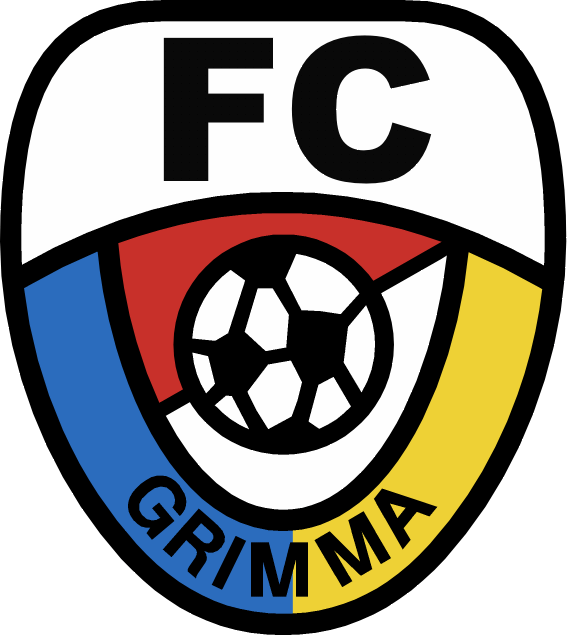 FC Grimma e.V., Lausicker Str. 8a, 04668 GrimmaEinladung zum Probetraining – Max MustermannDer FC Grimma möchte Dich, lieber Max,herzlich zu einem Probetraining einladen. Wir sind bestrebt, talentierten Kindern aus der Umgebung die Möglichkeit zu geben, die sportlichen und sozialen Fähigkeiten in einer ausbildungsorientierten Trainings- und Wettkampfgestaltung auszubauen. Dazu planen die A-Junioren des FC Grimma auch in der Saison 2021/2022 u.a. ein leistungsstarkes Team aufzubauen um in der Landesklasse anzutreten. Dazu messen wir uns im Punktspielbetrieb mit den besten Teams aus der Region Leipzig und voraussichtlich Chemnitz. Perspektivisch wollen wir den nächsten Schritt erreichen und uns in der Landesliga etablieren. Gern würden wir Dich näher kennenlernen und Dir ebenfalls diese Chance ermöglichen.Folgende Termine bieten wir Dir und Deinen Eltern zum Schnuppertraining an: jeweils Dienstag und Donnerstag 18:30 bis 20:00 Uhr & im Husarensportpark in Grimma(Lausicker Str. 8a, 04668 Grimma)Falls Du Interesse hast, einen der genannten Trainingstage allerdings nicht wahrnehmen kannst, besteht auch zu anderen Terminen die Möglichkeit, an einer Probeeinheit teilzunehmen. Wir wollen talentierten Jungs und Mädels im Raum Muldental/ Leipziger Land die Möglichkeit geben sich optimal zu entwickeln. Dazu können wir optimale Trainingsbedingungen in einer tollen Anlage, höchstmögliche Spielklassen, individuelles Positionsbezogenes Training, Lizenztrainer und Oberliga-Perspektive mit der 1. Herrenmannschaft bieten.Falls vorab Fragen bestehen, kann gerne anhand der folgenden Daten Kontakt aufgenommen werden:Manuel Wagner	Tel.:	0177/6762577	 	E-Mail: scouting@fc-grimma.de Solltest du kein Interesse an einem Probetraining haben, wäre eine telefonische Rückinformation sehr angenehm. Wir freuen uns aber vor allem auf Dein mittrainieren.Mit sportlichen Grüßen			Manuel Wagner- Trainer FC Grimma- 